Пресс-релизИзменились номера телефонов «Горячей линии» в Отделении ПФР по Орловской области С октября 2022 года изменились номера телефонов «Горячей линии» (предварительная запись на прием и консультирование по вопросам, относящимся к компетенции ПФР) в следующих клиентских службах Отделения ПФР по Орловской области:- в Болховском районе: (48640) 2-39-31;- в Новосильском районе: (48673) 2-12-36;- в  Корсаковском районе: (4862) 2-11-70;- в г. Орле и Орловском районе: (4862) 72-92-26, 72-92-24, 72-92-16, 72-92-42.Вместо указанных номеров телефонов действует единый номер: 8-800-600-07-23.Другие номера телефонов «Горячей линии» Отделения ПФР по Орловской области не меняются. Актуальный перечень номеров телефонов Отделения ПФР по Орловской области можно найти на сайте ПФР во вкладке «Контакты Отделения и клиентских служб_Дополнительные контакты».Напоминаем, что запись на прием доступна на сайте Пенсионного фонда Российской Федерации www.pfr.gov.ru в разделе "Электронные услуги и сервисы ПФР" и в мобильном приложении "ПФР. Электронные сервисы" в разделе "Записаться на прием". Воспользоваться данными сервисами могут все граждане, в том числе не имеющие учетной записи  в ЕСИА. Государственное учреждение –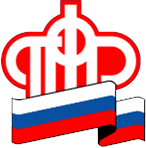 Отделение Пенсионного фонда РФ по Орловской области       302026, г. Орел, ул. Комсомольская, 108, телефон: (486-2) 72-92-41, факс 72-92-07